HYGIENEMAßNAHMEN an derVolksschule Kleinheubachim Schuljahr 2020/2021aktualisiert für November 2020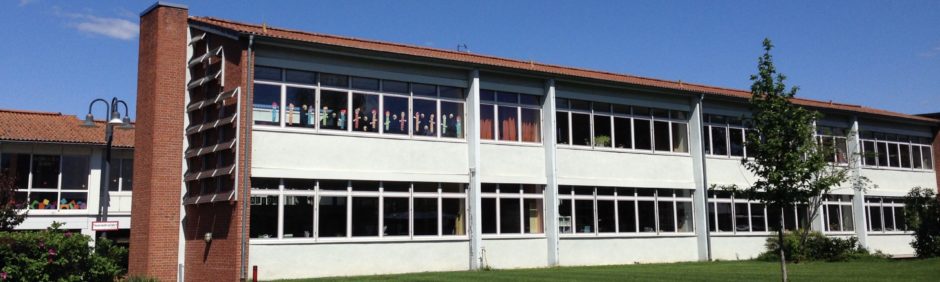 Praktische Umsetzung der Infektionsprävention zum Schutz der Lehrer und Schüler vor COVID-19Hygienemaßnahmen an der Volksschule KleinheubachSchutz der Lehrkräfte vor Kollegen Einhaltung des Mindestabstands von 1,5 MeternBegrenzte Anzahl von Personen im Lehrerzimmer, Klassenzimmer und bei Besprechungen häufiges HändewaschenNies- Hustenetikette beachtenReinigen der digitalen Endgeräte nach GebrauchReinigen der Tische/ Stuhllehnen nach GebrauchKopierer-Display täglich reinigenLehrerräume regelmäßig lüftenBesprechungen unter Einhaltung der Hygienemaßnahmenbei Symptomen wie Geschmacksstörungen, Fieber, Husten und Schnupfen oder bekannten Kontakt zu einer Sars-Cov-2 positiven Person zuhause bleiben. Schutz der Lehrkräfte vor Schülern und umgekehrtMindestabstand vom Lehrerpult zur Klasse 1,5 MeterMund-Nase-Schutz wird auch im Unterricht durchgängig getragen. nur Klassenverbände, kein Wechsel der Gruppejedes Kind hat einen fest zugeteilten PlatzNies- und Hustenetikette beachtenhäufiges Händewaschen (Seife und Papierhandtuch)Händewaschen der Lehrkraft nach Kontakt mit Schulunterlagen und Vermeiden von Griffen in das eigene Gesicht. Alle benötigten Schülerunterlagen befinden sich beim Schüler.Auf den Gängen wird von allen der Mund-Nase-Schutz getragen Bei Partner-und Gruppenarbeit wird ein Abstand von 1,5m zwischen Schüler und Lehrer gewahrtEs gilt das Einbahnstraßensystem bei Symptomen zu Hause bleibenSchutz der Schüler untereinanderVersch. Pausenorte und EingängeMaskenpflicht auf dem gesamten Schulgelände  Bei mehreren Gruppen zeitversetzter SchulbeginnSchüler tragen Masken auch an ihren Platz im Klassenzimmerjedes Kind wäscht sich nach Betreten des Schulhauses die Hände(Seife und Papierhandtuch)Frontale SitzordnungVermeidung von Durchmischung der GruppenKommen Schüler aus einer Jahrgangsstufe zusammen, sitzen diese blockweiseKommen Schüler aus mehreren Jahrgangsstufen zusammen muss der Abstand von 1,5m eingehalten werdenEsspause im Klassenzimmer am PlatzAußenpause ortversetzt unter strenger AufsichtFeste Zuordnung von wenigen Lehrern zu wenigen KlassenverbändenReduzierung von Bewegungen (kein Zimmerwechsel)Kein FreiarbeitsmaterialHäufiges Lüften des KlassenzimmersKinder gehen einzeln auf die ToiletteTürgriffe, Handläufe und Lichtschalter selten berührenNach Toilettenbesuch Einhaltung der HygienemaßnahmenVerzicht auf über den regulären Unterricht hinausgehende Aktivitäten (keine Bewegungsspiele)keine gemeinschaftliche Verwendung von Stiftenkein Austausch von Haargummis u.ä.ist die Reinigung von Büchern/Tablets/Freiarbeitsmaterial/Sportgeräten nicht möglich, müssen vorher und nachher die Hände gewaschen werden. Schüler werden darauf hingewiesen, dass sie sich während der Benutzung nicht ins Gesicht fassen dürfennicht aus der gleichen Flasche trinkenkeine Sportarten mit engem Körperkontakt Auf den Gängen wird von allen der Mund-Nase-Schutz getragenMaskenpflicht und Hygienemaßnahmen gelten auch im SchulbusWeitere Hygienemaßnahmen Masken sollten nur am Gummi angefasst werdenMasken sind kein SpielzeugMasken werden bei Nichttragen in einen Beutel gestecktAusstattung der Sanitärräume mit Flüssigseife und Händetrockenmöglichkeit (Einmalhandtücher)Ausstattung möglichst vieler Räume mit Reinigungs- und Trocknungsmöglichkeitenhygienisch sichere Müllentsorgungregelmäßige Reinigung des Schulgebäudes:
o regelmäßige Oberflächenreinigung, insbesondere der Handkontaktflächen (Türklinken, Lichtschalter etc.) zu Beginn oder Ende des Schultages bzw. bei starker Kontamination auch anlassbezogen zwischendurch
o keine Desinfektion der Schule
o keine Reinigung mit Hochdruckreinigern (wegen Aerosolbildung)mind. alle 45 Minuten gründlich QuerlüftenWer Husten oder Schnupfen hat bleibt auf jedem Fall zu HauseTransparenz und MultiplikationOrganisation der Abläufe für alle Beteiligten transparent gestalten (Schilder und Piktogramme)Durchdringung der Maßnahmen Schüler und Lehrkräfte sind situationsgerecht und altersgerecht in richtigem Hygieneverhalten geschult. Die erforderlichen Hygienemaßnahmen müssen wiederholt geübt werden, um selbstverständlich zu werden.MNBDie bisherigen Vorgaben wurden ergänzt um Tragepausen/Erholungsphasen:Ausnahmen: Erlaubnis durch Lehrkraft (päd. Gründe, während des Lüftens im Klassenzimmer solange die Schüler am Platz sitzen)Ausnahmen: Während der Nahrungsaufnahme und in der Pause bei 1,5m AbstandDas Coronavirus SARS-CoV-2 wird über Tröpfchen oder auch Aerosole (feinste luftgetragene Flüssigkeitspartikel und Tröpfchenkerne kleiner als fünf Mikrometer) verbreitet. Mund-Nasen-Bedeckungen (Alltagsmasken) können als mechanische Barriere dazu beitragen, die Verbreitung durch virushaltige Tröpfchen zu reduzieren. Dazu müssen Mund und Nase durch die MNB beim Tragen vollständig bedeckt sein. MNB, die auf Grund ihrer Beschaffenheit (z.B. grobe Struktur, Löcher, …) einen Ausstoß von Aerosolen bzw. Tröpfchen nicht verhindern, finden an der Grund- und Mittelschule als MNB im Sinne des Rahmenhygieneplans Schulen keine Anerkennung. Sport-, Musikunterricht, VeranstaltungenGeräteturnen: Entweder Geräte zwischendurch desinfizieren, Schüler vor jedem Gebrauch Hände waschen lassen, oder Schüler vor und nach der Sportstunde Hände waschen lassenSelbstverteidigung: In Gruppen von 5 PersonenIn Umkleidung muss der Mindestabstand gewährleistet seinSingen, Blasinstrumente bis auf Weiteres nicht möglichVeranstaltungen finden bis auf Weiteres nicht statt MensabetriebMund- Nasenbedeckung wird erst am Tisch abgelegt und in der dafür vorgesehenen Dose aufbewahrt.Die Tische stehen gruppenweise angeordnet.Das Einbahnstraßensystem beim Eintritt und zum Verlassen der Mensa ist mit Pfeilen am Boden markiert.Die erste Klasse geht in der Regel als erste Gruppe in die Mensa.Auch das Mensapersonal trägt eine Mund- und Nasenbedeckung.Für die Essensausgabe ist eine zusätzliche Spuckschutzscheibe installiert.Sobald man vom Tisch aufsteht, wird die Mund- Nasenbedeckung wieder angelegt.Die Kinder holen gruppenweise ihr Essen, beginnend mit der Hauptspeise.Salat und Nachtisch werden je nach Andrang an der Salat-Theke abwechselnd geholt.Dabei wird der Mindestabstand eingehalten und die Mund- Nasenbedeckung getragen.Nach dem Essen verlassen die Gäste gruppenweise die Mensa (Abstand, Maske)Eine Lüftung der Mensa wird über 15 Minuten zwischen den beiden Essens-Durchgängen ausgeführt.Die Tische werden von den Betreuer*innen gereinigt.Die nächste Gruppe kommt zum Essen, Ablauf wie hier beschrieben.Danach erfolgt die gründliche Reinigung der Mensa.FAQs für SchülerWie wasche ich mir die Hände richtig?Häufiges Händewaschen ist wichtig, um Keime zu entfernen. Dazu die Hände mindestens 30 Sekunden mit Flüssigseife waschen. Auch an Daumen und Fingerzwischenräume denken und anschließend mit einem Einmalhandtuch abtrocknen.Ist das Tragen einer Mund-Nasen-Maske sinnvoll?Ja, das Tragen in öffentlichen Bereich ist sinnvoll, da damit andere Personen vor einer möglichen Ansteckung geschützt werden. Wenn alle Personen eine Maske richtig tragen, schützen wir uns somit alle gegenseitig.Wie verwende ich eine Mund-Nasen-Maske richtig?Die Maske muss den Mund und die Nase vollständig bedecken. Wenn sie abgenommen wird, ist sie am besten in einer kleinen Box sauber aufzubewahren. Täglich die Maske wechseln und anschließend bei 60°C waschen.Wie entsorge ich gebrauchte Taschentücher nach dem Naseputzen oder Niesen?Gebrauchte Taschentücher bitte möglichst sofort in einem geschlossenen Mülleimer entsorgen und danach gründlich die Hände mit Wasser und Seife waschen.Ich habe eine Pollenallergie - wie weiß ich, ob mein Schnupfen davon kommt oder ob ich krank werde?Meist weiß man aus Erfahrung, ob die laufende Nase durch Heuschnupfen kommt oder andere Ursachen hat. Bei Unsicherheiten bitte mit dem eigenen Arzt darüber sprechen.Was mache ich, wenn ich morgens mit Halsweh, Fieber oder Husten aufwache?Falls eines dieser Symptome bei Dir vorhanden ist, sag Deinen Eltern Bescheid. Die Symptome dürfen keinesfalls einfach ignoriert werden. Du kannst erst wieder in die Schule gehen, wenn Dein Arzt Dir eine Bestätigung/Attest gibt oder Du einen negativen Covid 19 Test hast.Können sich die Erreger auch auf meinem Smartphone oder Tablet halten?Gerade auf häufig berührten Oberflächen, wie Displays von Smartphones, können viele Keime vorhanden sein. Daher sind diese Oberflächen regelmäßig zu säubern, z.B. mit einem sauberen Mikrofasertuch und ganz normalem Glasreiniger. Unterwegs können auch einzeln verpackte Brillenreinigungstücher verwendet werden.Wie soll ich mich beim Essen und Trinken während der Pausen verhalten?In Pausen muss ein Mindestabstand von 1,5 Metern zu anderen Personen gewahrt werden, da man beim Essen und Trinken keine Masken tragen kann - Esspause daher im Klassenzimmer. Bitte vor und nach der Pause die Hände gründlich mit Wasser und Seife waschen.Wie gehe ich mit meinen Mitschülern und Freunden um?Bitte haltet folgende Regeln ein:kein Trinken aus demselben Glas / derselben Flaschekein Teilen von Labellos, Haargummis oder ähnlichemverwendet nur Eure eigenen Arbeitsmaterialien, wie z.B. Stifte oder LinealAngelika Hirsch, RektorinSchule KleinheubachFriedenstraße 463924 KleinheubachTelefon: 09371/4324Mail: verwaltung@volksschule-kleinheubach.de